	ZÁKLADNÁ  ŠKOLA s MATERSKOU  ŠKOLOU                                    CHORVÁTSKY  GROB	ŠKOLSKÁ  4,  900  25  CHORVÁTSKY  GROB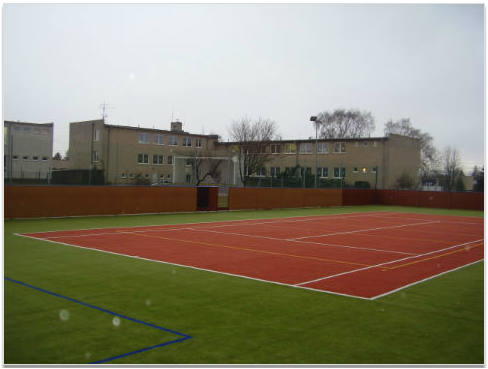 „NEUČÍME SA PRE ŠKOLU, ALE PRE ŽIVOT.“Seneca	___________________Podpis   riaditeľkyPlatnosť dokumentu: od 1.9. 2011REVIDOVANÉ:Obsah:Všeobecná charakteristika školyVeľkosť školy	5Charakteristika žiakov	6Charakteristika pedagogického  zboru	6Dlhodobé projekty	6Spolupráca s rodičmi a inými subjektmi	7Priestorové a materiálno–technické podmienky  školy	7Škola ako životný  priestor	8Podmienky na zaistenie bezpečnosti a ochrany zdravia pri výchove a vzdelávaní	8Charakteristika školského vzdelávacieho programuPedagogický princíp školy (vlastné ciele výchovy a vzdelávania	9Zameranie školy a stupeň  vzdelania	10Profil  absolventa	11Kľúčové kompetencie	11Spôsob, podmienky ukončovania výchovy  a vzdelávania	12Pedagogické  stratégie	12Zabezpečenie výučby pre žiakov so špeciálnymi  potrebami	13Výchovné  ciele	13Začlenenie prierezových tém	14       10.  Metódy vyučovania	16       11.  Formy práce na vyučovaní	17Vnútorný systém kontroly a hodnoteniaHodnotenie vzdelávacích výsledkov práce žiakov	17Vnútorný systém kontroly a hodnotenia zamestnancov	18Požiadavky na kontinuálne vzdelávanie pedag.  zamestnancov	19Hodnotenie školy, organizácia vyučovania	19SWOT  analýza	20Školský učebný plán   1.     Školský učebný plán........	.....21         2.     Poznámky  k učebnému plánu ....................................................................22         3.     Skratky.........................................................................................................23I. Všeobecná charakteristika školy1. Veľkosť  a charakteristika školyZákladná škola s materskou školou je od 1.7.2002 právnym subjektom, zriaďovateľom je Obec Chorvátsky Grob. Pozostáva  sa zo  4 organizačných zložiek: ZŠ, MŠ, ŠKD   a  ŠJ.Počas letných prázdnin 2003 bola uskutočnená rekonštrukcia 1. poschodia budovy ZŠ a materská škola bola presťahovaná z vedľajšej budovy do budovy ZŠ. Toto riešenie výrazne pomohlo nielen v úspore energií, ale aj v lepšej spolupráci oboch zariadení a vedenia subjektu. Postupom rokov žiakov pribúdalo a triedy na poschodí sa postupne adaptovali pre potreby ZŠ .V súčasnosti celá budova na Školskej 4 slúži potrebám ZŠ z dôvodu nárastu počtu žiakov.V minulosti sa z prostriedkov projektu Otvorená škola dokončila rekonštrukcia telocvične, čo sa odrazilo na zapojení sa do súťaží aj využívaní telocvične na popoludňajšie aktivity detí aj dospelých. V roku 2011 bola uskutočnená rekonštrukcia sociálnych zariadení v priestoroch základnej školy.Počas letných prázdnin 2009 bola zrealizovaná obnova priestorov bývalej materskej školy, kde boli otvorené dve nové triedy MŠ  a zakúpené nové vybavenie školskej kuchyne, ktoré prispelo ku skultúrneniu a skvalitneniu stravovania.V predošlých školských rokoch sa zrealizovala výmena podláh v triedach kanceláriách a telocvični, opravili sme schodisko, vymenili WC, je revitalizovaný priestor pred vchodom do budovy. V školskom roku 2015/2016 využívajú priestory telocvične folklórny súbor Chorvaťanka a MažoretkyKirable. V školskom roku 2015/2016 :Základná škola sa nachádza v budove na Školskej 4. Je  tu na dvoch poschodiach 9 učební, z ktorých 5 slúži ako školský klub detí v popoludňajších hodinách ,učebňa PC, miestnosť na cvičenie ( nemá parametre telocvične), kabinet. Na medziposchodí je učebňa na delené vyučovanie, zborovňa a 2 kancelárie. V škole je 189 žiakov v 9 triedach 1. -  5. ročníka a 146 detí v piatich oddeleniach ŠKD.Materská škola je 11-triedna. 6 tried sa nachádza v elokovanom pracovisku v OC Monar na Rubínovej 1, ktoré navštevuje 133 detí. V budove na Školskej ulici č.6  je materská škola na poschodí  nad školskou jedálňou v 5 triedach, ktoré navštevuje 80 detí. Spolu je v MŠ 213 detí.Vonkajší areál materskej školy je situovaný v priestore školského dvora. Časť dvora je ohradená , nachádza sa tu nové detské ihrisko.K budove školy patrí školský areál, kde v spolupráci s Obecným úradom organizujeme všetky športové a kultúrne akcie, v popoludňajších hodinách je  využitý na športovú aj oddychovú činnosť. Využívame  aj multifunkčné ihrisko v čase od 8.00 do 15. hodiny a vydláždenú plochu so zastrešeným altánom ako dopravné ihrisko. Základná škola je situovaná v príjemnom prostredí  dediny Chorvátsky  Grob.2. Charakteristika žiakov v školskom roku 2015/2016    Počet : spolu v ZŠ aj MŠ je 402 detí a žiakov189 žiakov  základnej školy   213detí  MŠ     - 80 detí MŠ Školská 6                          133 detí MŠ Rubínova 1Školu navštevujú hlavne žiaci z dediny Chorvátsky Grob. Väčšina žiakov pochádza z pôvodnej časti Chorvátskeho Grobu, ale máme žiakov aj  z časti Čierna voda, prevažne v troch triedach, ktoré sú pripravené na presun do novej školy v časti Čierna voda po jej postavení. V tomto školskom roku máme štyroch žiakov so ŠVVP.3. Charakteristika pedagogického zboruVo vyučovacom procese na základnej škole pôsobí spolu 18 pedagogických pracovníkov. Hodiny náboženskej výchovy v ZŠ, zabezpečuje okrem pani učiteľky aj pán farár. V ZŠ je 16 kvalifikovaných učiteliek, z toho 2 na čiastočný úväzok. V ŠKD je  5 vychovávateliek, z toho 1 nekvalifikovaná a 1 na čiastočný úväzok. V materskej škole je spolu  22 pedagogických pracovníkov, z tohto počtu je 18 kvalifikovaných pracovníkov  a 4 pracovníčky sú  nekvalifikované. Nižší vekový priemer pedagogického zboru predurčuje k využívaniu nových technológií a ochote rásť a zdokonaľovať sa vo svojom obore. Pedagogický zbor je vhodne doplnený staršími učiteľmi, ktorí mladším pomáhajú svojimi skúsenosťami. V priebehu školského roka sa pedagógovia zúčastňujú  na rôznych vzdelávaniach a prezentáciách, podporujúcich ich vedomostný rast. V rámci kontinuálneho vzdelávania si pedagógovia rozširujú svoje vedomosti a zručnosti, ktoré potom efektívne využívajú vo výchovno-vzdelávacom procese.  4. Dlhodobé projekty - sociálne programy, Deň narcisov, Biela pastelka- výcvik plavecký, krasokorčuľovania, škola v prírode - stretnutia s významnými osobnosťami - výchovné koncerty, divadlá, iné kultúrne podujatia- vianočná akadémia , Dni obce,  program ku dňu matiek , program ku dňu seniorov5. Spolupráca s rodičmi a inými subjektmi        Na škole je založené „ Občianske združenie“, ktoré so školou spolupracuje a pomáha jej. Cieľom združenia je podporovať skvalitňovanie výchovno-vzdelávacieho procesu a podmienok preň, vrátane materiálno-technického zabezpečenia . Členovia občianskeho združenia sa schádzajú podľa potreby.Rada školy  je iniciatívnym a poradným samosprávnym orgánom, ktorý vyjadruje a presadzuje verejné záujmy a záujmy žiakov, rodičov, pedagogických zamestnancov a ostatných zamestnancov školy  v  oblasti výchovy a vzdelávania. Plní tiež funkciu verejnej kontroly práce vedúcich zamestnancov tejto školy. Rada školy sa  schádza sa pravidelne v dvojmesačných intervaloch.Škola od svojho vzniku spolupracuje  s CPPPaP v Senci a so Spolkom  priateľov  Chorvátskej kultúry.6. Priestorové a materiálno–technické podmienky školy ZŠ má zriadené a využíva tieto odborné učebne: priestor na cvičenie, počítačovú učebňu so 17 počítačmi, učebňu na delené vyučovanie. V tomto školskom roku sme museli zrušiť interaktívnu učebňu  pre nedostatok priestoru pre kmeňové triedy. V triedach sú  dataprojektory, bezprašné keramické tabule, máme k dispozícii 3 prenosné a 1 pevné interaktívne zariadenia. Väčšina učiteliek má k dispozícii notebooky. Tieto didaktické prostriedky  slúžia pedagógom na modernizáciu vyučovacieho procesu. V areáli školy sa nachádza multifunkčné  ihrisko a detské ihrisko. Prvky na detskom ihrisku sú zastaralé a potrebujú rekonštrukciu. Vybavenie kabinetov je postačujúce, ale je potrebné pomôcky pravidelne obnovovať a vymieňať za modernejšie, mnohé pomôcky pochádzajú ešte z prvotného vybavenia školy. Pri obnove učebných pomôcok sú veľmi nápomocní rodičia cez občianske združenie. Počas každého školského roka dopĺňame a modernizujeme učebné pomôcky, aby sme umožnili tvorivejšie a efektívnejšie vyučovanie. Problémom je nedostatok skladového priestoru , ako aj priestoru na budovanie odborných učební. Škola nemá šatne, používame v minulom školskom roku zakúpené šatňové skrinky, čo uberá z beztak stiesneného priestoru chodieb.  MŠ má v elokovanom pracovisku vhodne zariadené priestranné slnečné triedy. Nevýhodou je malé ihrisko a to, že v okolí nie sú prechody pre chodcov, čo obmedzuje možnosti vychádzok.MŠ má v budove nad jedálňou stiesnený priestor v malých triedach a úzku chodbu bez vstupnej haly. Výhodou je ihrisko na školskom dvore a celý priestor školského dvora.ZŠ aj MŠ nemajú priestor na stretnutie všetkých žiakov ( celoškolské akadémie a iné programy)Do budúcna je veľmi dôležitá výstavba základnej školy, nakoľko v obci Chorvátsky Grob je veľa školopovinných detí, ktoré  chodia do okolitých obcí a do Bratislavy.7.Škola ako životný priestorAby sa žiaci a pedagógovia cítili v škole a na pracovisku čo najpríjemnejšie, kladieme vysoký dôraz na estetické prostredie tried, spoločných priestorov a  školského dvora.   Na začiatku decembra 2011 sme zrekonštruovali sociálne zariadenia  na prízemí školy, minulý a tento rok na poschodí.Budujeme školskú knižnicu a čitáreň v priestoroch bývalého bytu školníka.V roku 2012/2013 sa nám podarilo získať finančné prostriedky z fondu Nadácie Tesco na rekonštrukciu školského dvora a výstavbu detského ihriska pre potreby MŠ. Práce žiakov na hodinách výtvarnej výchovy, v školskom klube detí a v krúžkoch záujmovej činnosti skrášľujú priestory tried, chodieb, vstupných hál a exteriéru školy. Deti v MŠ zdobia chodby a triedy svojimi výtvormi.Žiaci formujú svoj vzťah k sebe navzájom nielen počas vyučovania na triednických hodinách, ale aj na výletoch, plaveckom a korčuliarskom kurze, príprave a realizácii vianočnej akadémie resp. dielní a školy v prírode.Za pomoci rodičov boli obe ihriská pri ZŠ aj elokovanom pracovisku upravené.8. Podmienky na zaistenie bezpečnosti a ochrany zdravia pri výchove a vzdelávaníMaterská škola pri výchove a vzdelávaní, pri činnostiach priamo súvisiacich s výchovou a vzdelávaním a pri poskytovaní služieb bude povinne:- prihliadať na základné fyziologické potreby detí,- vytvárať podmienky na zdravý vývin deti a na predchádzanie sociálno-patologických javov,- zaistiť bezpečnosť a ochranu zdravia deti,- poskytnúť nevyhnutné informácie na zaistenie bezpečnosti a ochrany zdravia deti,- viesť evidenciu registrovaných školských úrazov detí, ku ktorým došlo počas výchovno-vzdelávacej činnosti alebo pri činnostiach organizovaných materskou školou.Problematika zaistenia bezpečnosti a ochrany zdravia je aj integrálnou súčasťou obsahu výchovy a vzdelávania. Deti sa prostredníctvom obsahu učia chrániť si svoje zdravie aj zdravie iných a riešiť na elementárnej úrovni situácie ohrozujúce zdravie. V záujme ochrany zdravia detí a zamestnancov budeme naďalej vytvárať podmienky na zaistenie bezpečnosti a ochrany zdravia pri výchove a vzdelávaní s dôrazom na dodržiavanie „Práv dieťaťa“.  Táto oblasť je podrobnejšie rozpracovaná v školskom poriadku materskej školy.Základná škola zabezpečuje bezpečné a zdraviu vyhovujúce podmienky v priestoroch na vyučovanie a v priestoroch na rôzne aktivity po vyučovaní.Žiaci sú pravidelne informovaní o bezpečnosti a ochrane zdravia pri práci počas vyučovania, ale aj pred prázdninami.Pedagógovia pravidelne na začiatku školského roka absolvujú školenie BOZP.Opakovaným každoročným poučením žiakov o bezpečnosti a ochrane zdravia pri práci a bezpečnom pohybe v školskom prostredí a na akciách organizovaných školou sa vedenie školy a triedni učitelia snažia zabezpečiť bezpečné a zdraviu vyhovujúce podmienky. Na triednických hodinách a aj na prednáškach a besedách s odborníkmi počas vyučovania sa žiaci usmerňujú k vytváraniu správnych životných hodnôt, postojov, návykov, k odmietaniu používania návykových látok. Sú vedení k tolerancii a vzájomnej úcte a znášanlivosti.II. Charakteristika školského vzdelávacieho  programu1.Pedagogický princíp školy (vlastné ciele výchovy a vzdelávania) Materská škola:Poslaním materskej školy je dopĺňať rodinnú výchovu o výchovno – vzdelávaciu činnosť zameranú na všestranný rozvoj osobnosti dieťaťa, jeho sociálno – emocionálny, fyzický a intelektuálny rozvoj v súlade s individuálnymi a vekovými osobitosťami.      Cieľom našej materskej školy  je rozvíjať morálne a etické hodnoty u dieťaťa, poznávať obecné zákonitosti vývoja prírody a spoločnosti, chápať ich vzájomnú súvislosť a byť presvedčený o nutnosti vzájomnej harmónie vo vzťahu človeka k človeku a človeka k prírode. V predškolskom veku si dieťa vytvára svoj pohľad na svet. Nachádza sa v začiatkoch svojho citového a sociálneho vývoja, učí sa poznávať svet svojimi zmyslami. Pre nás pedagógov aj rodičov je najvhodnejší čas, kedy začať oboznamovať dieťa s vyššími citovými hodnotami a postojmi. Vlastné ciele: - naučiť sa rozvíjať a kultivovať svoju osobnosť, pripraviť sa na celoživotné vzdelávanie, - podporovať záujem starať sa o vlastné zdravie, bezpečnosť a zdravie iných zdravým    životným štýlom,  - viesť deti k tvorbe a ochrane životného prostredia -  rozvíjať po všetkých stránkach osobnosť dieťaťa a pripraviť ho na plynulý  prechod do ZŠ    v spolupráci s rodinou, uľahčiť mu adaptáciu na zmenené prostredie, - podchytiť a individuálne sa venovať deťom – nadaným a deťom zo sociálne    znevýhodneného prostredia, - zamerať sa na posilňovanie kompetencií, úcty k ľudským právam / dodržiavaním Deklaráciepráv dieťaťa  /úcty k starším, kultúre, materinskému jazyku, národným hodnotám krajiny/- viesť deti k tolerancií, rešpektovaniu ľudí rozličných kultúr a k utváraniu prosociálneho   správania bez predsudkov, - rozvíjať a podporovať schopností deti kooperovať v skupine, podporovať zdravé    sebavedomie, zodpovednosť, jedinečnosť a tvorivý potenciál každého dieťaťa, - podporiť vzťah dieťaťa  poznaniu a učeniu hrou, - napĺňať potrebu dieťaťa po sociálnom kontakte, - zapojiť rodičov do diania MŠ a to aj priamo do výchovno – vzdelávacieho procesu Základná škola :1.1. Výchovná činnosťMáme za cieľ vychovať človeka schopného kriticky myslieť, vedieť vyjadriť svoj názor, bojovať za svoje práva a vedieť rešpektovať práva druhých, podporovať svojich spolužiakov a v prípade potreby im vedieť pomôcť.1.2. Vzdelávacia činnosťV tejto sfére chceme podporovať výučbu cudzích jazykov a reagovať tak na aktuálnu potrebu trhu. Chceme plne využívať multimediálne pomôcky za účelom skvalitnenia vyučovacieho procesu, čo najviac využívať technologické pomôcky (audio, videoprojektory, dataprojektory a  interaktívnu tabuľu. Naším zámerom je dať šancu všetkým na základe ich schopností, vedieť ich podporiť v tom, v čom sú dobrí, naučiť ich pracovať so zdrojmi a vedieť ich použiť v pravý čas. Naším princípom je, aby každý žiak v škole zažil úspech.2. Zameranie školy a stupeň vzdelania2.1. Zameranie školyMaterská školaje jedenásťtriedna s heterogénnym zložením detí. Rozvíjanie  environmentálneho  cítenia a vzťahu k prírode chceme u detí dosiahnuť cez vlastné zážitky, ale aj prostredníctvom pokusov a experimentovaním. Súčasťou materskej školy je  trávnatý areál a nové detské ihrisko, kde rodičia môžu spolu s deťmi  realizovať rôzne športové aktivity.  Rodičia majú možnosť zapojiť sa do bežného chodu materskej školy. Vyučovanie anglického ú nemeckého jazyka sa realizuje zážitkovou formou počas krúžkovej činnosti.Na základe týchto podmienok je naša materská škola  zameraná na:- environmentálnu výchovu: formovať citový, humánny a morálny vzťah k ochrane a  tvorbe životného prostredia nielen u detí, ale cez nich aj u rodičov.- budovanie základov zdravého životného štýlu: utváranie pozitívneho vzťahu k svojmu zdraviu a zdraviu iných a k posilneniu duchovného a duševného zdravia- na netradičné formy spolupráce s rodinou: zapojiť rodičov do diania materskej školy priamou účasťou do výchovno-vzdelávacej činnosti Základná škola Naším dlhodobým cieľom  je vychovávať z detí, ktoré nám boli zverené, dobrých vlastencov, cieľavedomých, aktívnych, múdrych ale hlavne čestných občanov .Máme dobré skúsenosti s touto formou výchovy a vzdelávania a radi by sme v nej pokračovali, odstránili nedostatky, poučili sa z chýb a napredovali.Naši žiaci pravidelne dosahujú dobré výsledky v rôznych súťažiach a olympiádach (matematických, výtvarných),  absolventi primárneho vzdelávania našej  školy sú pripravení  komunikovať v materinskom jazyku a majú dané dobré základy pre komunikáciu v anglickom jazyku. Dôraz kladieme aj na prácu s počítačmi. Žiaci sa pod vedením skúseného pedagóga zaúčajú do základov programovania pomocou programu“ Baltík“. Našou snahou je viac pracovať z multimediálnymi pomôckami a viesť deti k ešte kvalitnejšej príprave domácich projektov. Od prvého ročníka vyučujeme aj  informatickú výchovu na školeV  rámci školského vzdelávacieho programu vyučujeme Regionálnu výchovu , ktorá je úzko spätá s výchovou k vlastenectvu. Multikultúrne životné prostredie /spolužitie Slovákov a Chorvátov/ nám umožňuje spoznávať tradície a zvyky našich predkov v obci.Prioritou pre nás  naďalej bude vyučovanie cudzích jazykov, čím chceme reagovať na požiadavky rodičov.2.2. Stupeň vzdelaniaISCED 0,13. Profil absolventa3.1. Profil absolventa materskej školy Absolvent predprimárneho vzdelávania získa poznatky a schopnosti, ktoré majú význam vo vzťahu  k propedeutike / základom / kultúrnej, čitateľskej, matematickej a prírodovednej gramotnosti.Je pripravený na vstup do primárneho vzdelávania v základnej škole a na ďalší aktívny život v spoločnosti.  Formovanie elementárnych základov kľúčových kompetencií v predškolskom veku je smerovaním, ktorého cieľom je dosiahnuť školskú pripravenosť a získať základy pre rozvíjanie schopnosti učiť sa a vzdelávať sa po celý život3.2. Profil absolventa  primárneho vzdelávania základnej školy Absolvent primárneho vzdelávania na našej škole má osvojené  základy čitateľskej, pisateľskej, matematickej, prírodovednej a kultúrnej gramotnosti.  Získava podklady, aby si vážil sám seba, druhých ľudí, aby dokázal priateľsky komunikovať a adekvátne riešiť problémy. Má úvodné  poznatky z prírodovedných a humanitných predmetov. Vie používať knihy a multimediálne zariadenia na vyhľadávanie informácii o svete, pomerne dobre sa orientuje vo svete moderných technológií a  je schopný vypracovať niektoré projekty v  menej náročných počítačových programoch. Osvojovanie kľúčových kompetencií je dlhodobý proces, ktorý sa dotvára v priebehu života, ale my sa snažíme, aby boli na našej škole  rozvíjané a upevňované pre žiakov   dosiahnuteľným spôsobom. Absolvent školy plynulo komunikuje v materinskom jazyku, ovláda jeho použitie v písomnej aj ústnej podobe, zvláda tiež základnú úroveň komunikácie v anglickom jazyku. Absolvent našej základnej školy je dobre pripravený na ďalšie formy vzdelávania .    V dospelosti je veľkým prínosom pre spoločnosť nielen po stránke odbornej, ale aj morálnej.4. Kľúčové kompetencie, ktoré  má žiak našej školy osvojené na požadovanej vekuprimeranej úrovni sú:1.  Sociálne komunikačné kompetencie:- náš absolvent dokáže kultivovane komunikovať, argumentovať, počúvať  a rešpektovať názory iných ľudí. Rešpektuje kultúrnu rozmanitosť, v Anglickom jazyku je schopný porozumieť jednoduchému hovorenému textu a používať jednoduché frázy pri osobnej konverzácii.2. Kompetencie  matematického myslenia a uplatňovania vedeckých poznatkov- náš absolvent  používa matematické myslenie na riešenie praktických problémov, využíva logické myslenie a snaží sa hľadať odpovede z oblasti vedy a techniky , aby si obohatil svoje vedomosti z bežného života.3. Kompetencie v oblasti informačných a komunikačných technológii:- ovláda základné  vyučovacie programy  pri práci  s počítačom, využíva počítač a internet na overovanie vedomostí, tvorbu projektov, prezentácii, chápe rozdiel medzi virtuálnym a skutočným svetom,  používa elektronické média na komunikáciu so svetom, ale uvedomuje si riziká spojené s internetom .4. Kompetencia  učiť sa :- absolvent školy má schopnosť sebareflexie, vie že sa učí pre seba a nie pre iných, vie, že len vytrvalosť a iniciatíva mu prinesú požadovaný výsledok pri učení5. Kompetencia riešiť problémy: - Problémy pri získavaní vedomostí  rieši formou vyhľadávania správneho riešenia, skúša viaceré možnosti, overuje si správnosť riešenia, problému.  Konflikty medzi spolužiakmi vie  riešiť spolupracujúcim spôsobom a nie agresivitou a fyzickými útokmi.6. Osobné, sociálne a občianske kompetencie:- náš absolvent si uvedomuje svoje práva a povinnosti, vie spolupracovať v skupine , dokáže presadiť svoje názory, ale rešpektuje aj názory iných, ochraňuje svoje zdravie, dokáže odhadnúť dôsledky svojho správania  a konania.7.Kompetencia vnímať a chápať kultúru:- rešpektuje vkus iných, správa sa kultúrne na všetkých spoločenských aj športových akciách, uvedomuje si význam kultúrnych a umeleckýchdiel.  Cení si a rešpektuje  ľudové  tradície v okolí, pozná chorvátske korene našej obce. Je empatický a tolerantný k prejavom iných kultúr.5. Spôsob, podmienky ukončovania výchovy a vzdelávania Materská škola ISCED 0Dieťa v závere predškolského veku získa elementárne základy kľúčových kompetencií.Formovanie týchto kompetencií je smerovaním, ktorého cieľom je dosiahnuť školskú pripravenosť a získať základy pre rozvíjanie schopnosti učiť sa vzdelávať sa po celý život.Predškolské vzdelanie môže dieťa ukončiť aj vtedy, ak nedovŕšilo šiesty rok veku, ale podľa vyjadrenia príslušného zariadenia výchovného poradenstva a prevencie a všeobecného lekára pre deti a dorast môže plniť povinnú školskú dochádzku / predčasné zaškolenie /. Dokladom o získanom  vzdelaní je osvedčenie o absolvovaní predprimárneho vzdelávania, ktoré mu bude odovzdané pri slávnostnej rozlúčke s materskou školou.Základná škola ISCED 1Žiak získal primárne vzdelanie úspešným ukončením posledného ročníka ucelenej časti vzdelávacieho programu pre I. stupeň ZŠ. Doklad o dosiahnutí vzdelaní: Dokladom o získanom stupni vzdelania je vysvedčenie s doložkou: „Žiak získal primárne vzdelanie.“6. Pedagogické stratégieAko moderná škola sa budeme usilovať v čo najväčšej miere využívať moderné technológie, budeme podporovať prácu jednotlivcov, ale aj prácu v skupinách -  vhodným spôsobom rozdeliť úlohy podľa schopností jednotlivých žiakov, aby všetci mali možnosť pocítiť úspech a aby mali aj tí slabší pocit, že dokážu byť pre skupinu užitoční.Máme snahu čo najviac využívať  diskusie  s odborníkmi, pozývať rôzne kapacity, ale využívať aj odbornú pomoc detského psychologického centra, pozývať si psychológov na odborné semináre s témou prevencie násilia a šikanovania na školách, trestnoprávnej zodpovednosti za šírenie nevhodných materiálov cez mobilný aparát a internet. Budeme sa snažiť vyhýbať tradičnému memorovaniu. Naším cieľom je viesť žiakov k väčšej samostatnosti, k tvorivosti a radosti z práce, chceme deti priviesť k rovnako dobrým a lepším výsledkom ako to bolo v minulosti hravou a nenútenou formou, k čo najefektívnejšiemu učeniu sa v škole, aby sme skrátili prípravu žiaka doma.7. Zabezpečenie výučby pre žiakov so špeciálnymi potrebami Každý žiak so špeciálnymi výchovno-vzdelávacími potrebami je  za podmienky súhlasu jeho zákonného zástupcu evidovaný ako integrovaný, po predložení dokumentov z CPPPaP. Potvrdenie o tom, že žiak má špeciálne výchovno-vzdelávacie potreby vydáva podľa kompetencií školské zariadenie výchovného poradenstva a prevencie na základe odborného vyšetrenia. Žiak, ktorý má špeciálne výchovno-vzdelávacie potreby, má vypracovaný individuálny výchovno-vzdelávací program (IVVP). Individuálny výchovno-vzdelávací program vypracováva škola (podporný pedagóg pre prácu so žiakmi so ŠVVP, školský psychológ, triedny učiteľ a vyučujúci konkrétneho predmetu). Žiak môže mať špeciálne výchovno-vzdelávacie potreby počas celého vzdelávacieho cyklu alebo len počas limitovaného obdobia, čo sa posudzuje na základe výsledkov odborného vyšetrenia školského zariadenia výchovného poradenstva a prevencie. Pri hodnotení žiaka so špeciálnymi výchovno-vzdelávacími potrebami bez nutnosti začlenenia a vypracovania individuálneho výchovno-vzdelávacieho programu postupujeme podľa odporúčaní CPPPaP.Individuálny výchovno-vzdelávací program- je súčasťou povinnej dokumentácie žiaka so špeciálnymi výchovno-vzdelávacími potrebami, individuálne integrovaného v bežnej triede základnej školy. Je to dokument, ktorého účelom je  plánovanie vzdelávania žiaka podľa jeho špeciálnych výchovno-vzdelávacích potrieb.Individuálny výchovno-vzdelávací program obsahuje:- základné informácie o žiakovi a vplyve jeho diagnózy na výchovno-vzdelávací proces;- požiadavky na úpravu prostredia školy a triedy;- modifikáciu učebného plánu a učebných osnov;- aplikáciu špeciálnych vzdelávacích postupov;- špecifické postupy hodnotenia učebných výsledkov žiaka;- špecifiká organizácie a foriem vzdelávania;- požiadavky na zabezpečenie kompenzačných pomôcok a špeciálnych učebných pomôcok ;- zabezpečenie servisu odborníkov – špeciálneho pedagóga, liečebného pedagóga, psychológa, logopéda a iných.Individuálny výchovno-vzdelávací program sa v priebehu školského roka môže upravovať a doplňovať podľa aktuálnych špeciálnych výchovno-vzdelávacích potrieb žiaka. Úpravy výchovno-vzdelávacieho programu sú výsledkom odborných konzultácií všetkých zainteresovaných odborníkov a oboznamuje sa s nimi aj zákonný zástupca žiaka.Individuálny výchovno-vzdelávací program podpisuje riaditeľ školy, triedny učiteľ, špeciálny pedagóg a zákonný zástupca žiaka.8. Výchovné cieleŠkola vytvára medzi žiakmi ovzdušie preniknuté duchom slobody a tolerancie, dáva do súladu rodinné princípy a školské požiadavky.  Veľký dôraz kladie na spoluprácu učiteľov a vychovávateľov s rodičmi, so snahou podnecovať osobnú činnosť žiakov svojou radou, priateľstvom.Jej poslaním je rozvíjanie osobnosti, rozumových schopností a správneho úsudku, oboznamovanie sa s kultúrnym dedičstvom, ktoré nadobudli predchádzajúce generácie, pestovať zmysel pre hodnoty, pripravovať na budúce povolanie a umožniť vzájomné porozumenie vytváraním priateľských zväzkov medzi žiakmi.Pri výchove sa primerane rešpektuje slobodná vôľa jednotlivca, ale so zdôraznením následkov rozhodnutíPočas pobytu žiakov na škole učitelia a vychovávatelia vytvárajú priestor pre osobnú iniciatívu žiaka, aby sa aktívne pričinil o svoje formovanie a aby sa rozvíjal pocit osobnej zodpovednosti voči spoločnosti ako takej.Škola svojou organizačnou štruktúrou a osobitnou atmosférou vytvára vhodné podmienky pre školu rodinného typu, otvorenú pre všetkých.      7.  Naším cieľom je múdra a dobrá ľudská osobnosť, ktorá sa rozhodne             konať dobro, lebo je to pre ňu otázka princípu9. Začlenenie prierezových témPrierezové témy sú začlenené do predmetov podľa svojho obsahu a sú uvedené v časovo – tematických plánoch jednotlivých predmetov. Environmentálna výchova ochrana prírody a životného prostredia, ľudské aktivity, vzťah človeka k problematike, nutnosť medzinárodnej spolupráce -- pri čítaní a spracovávaní textov na danú tému, pri diskusiách a prácach na projektoch, pri praktických aktivitách. Mimo vyučovania sa tejto téme venujú deti v ŠKD  prácou v projekte  Recyklohry . Mediálna výchova - umožňuje žiakom osvojiť si stratégie kompetentného zaobchádzania s rôznymi druhmi médií a ich produktmi, súčasne rozvíja u žiakov spôsobilosť zmysluplne, kriticky a selektívne využívať médiá a ich produkty, vedie žiakov k lepšiemu poznaniu a pochopeniu pravidiel fungovania „mediálneho sveta“, učí žiakov sa v nich orientovať a selektovane ich využívať, učí ich vytvoriť si vlastný názor na základe prijímaných informácií, formuje schopnosť kriticky posudzovať mediálne šírené posolstvá, objavovať v nich to hodnotné, pozitívne formujúce ich osobnostný a profesijný rast, ale tiež ich schopnosť uvedomovať si negatívne mediálne vplyvy na svoju osobnosť a snažiť sa ich zodpovedným prístupom eliminovať. Osobný a sociálny rozvoj - rozvíja ľudský potenciál žiakov, poskytuje žiakom základy pre plnohodnotný a zodpovedný život, rozvíja osobné a sociálne spôsobilosti, sebareflexiu (rozmýšľať o sebe), sebapoznávanie, sebaúctu, sebadôveru a s tým spojené prevzatie zodpovednosti za svoje konanie, osobný život a sebavzdelávanie. Učí žiakov uplatňovať svoje práva, ale aj rešpektovať názory, potreby a práva ostatných, podporovať svojím obsahom prevenciu sociálno-patologických javov (šikanovanie, agresivita, užívanie návykových látok), pomáhať žiakom získavať a udržať si osobnostnú integritu, pestovať kvalitné medziľudské vzťahy, rozvíjať sociálne zručnosti potrebné pre život a spoluprácu. Téma sa prelína všetkými vzdelávacími oblasťami, pričom sa pri jej uskutočňovaní berú do úvahy aktuálne potreby žiakov. Témy realizujeme prakticky, prostredníctvom vhodných cvičení, modelových situácií, diskusií, hier a iných interaktívnych metód  v spolupráci s CPPPa P  v Senci.Ochrana človeka a zdravia – integruje postoje, vedomosti a zručnosti žiakov zamerané na ochranu života a zdravia v mimoriadnych situáciách, tiež pri pobyte a pohybe v prírode, ktoré môžu vzniknúť vplyvom nepredvídaných skutočností ohrozujúcich človeka a jeho okolie. Cieľom spoločnosti je pripraviť každého jedinca na život v prostredí , v ktorom sa nachádza. Nevyhnutným predpokladom na to je neustále poznávanie prostredníctvom pohybu a pobytu v prírode. Obsah učiva je predovšetkým orientovaný na zvládnutie situácií vzniknutých vplyvom priemyselných a ekologických havárií, dopravnými nehodami, živelnými pohromami a prírodnými katastrofami. Zároveň napomáha zvládnuť nevhodné podmienky v situáciách vzniknutých pôsobením cudzej moci, terorizmom voči občanom nášho štátu. Cieľom oblasti je formovať ich vzťah k problematike ochrany svojho zdravia a života, tiež zdravia a života iných ľudí, poskytnúť žiakom potrebné teoretické vedomosti, praktické poznatky, osvojiť si vedomosti a zručnosti v sebaochrane a poskytovaní pomoci iným v prípade ohrozenia zdravia a života, rozvinúť morálne vlastnosti žiakov tvoriace základ vlasteneckého a národného cítenia, formovať predpoklady na dosiahnutie vyššej telesnej zdatnosti a celkovej odolnosti organizmu na fyzickú a psychickú záťaž náročných životných situácií. Učivo “Ochrana človeka a zdravia” sa preberá v samostatných tematických celkoch s týmto obsahom - riešenie mimoriadnych udalostí - civilná ochrana, zdravotná príprava, pobyt a pohyb v prírode, záujmové technické činnosti a športy. Osobitnou formou vyučovania učiva ochrany človeka a zdravia sú účelové cvičenia, ktoré sú na škole dva krát ročne. Integrujú vedomosti a zručnosti žiakov získané v povinných vyučovacích predmetoch, rozširujú, upevňujú ich, sú prostriedkom aj na ich overovanie. Školu pripravujú aj na to, aby bola schopná vykonávať účelovú činnosť v mimoriadnych situáciách. Regionálna výchova a tradičná ľudová kultúra –  u žiakov rozvíja cit ku krásam regiónu, prírody, ľudového umenia a spoznávanie kultúrneho dedičstva našich predkov. Našou snahou je, aby žiaci v rámci regionálnej výchovy poznali históriu a kultúru našej obce,  regiónu  Senec, Bratislavy a ostatných regiónov Slovenska. Regionálnu výchovu chceme rozvíjať prostredníctvom tematických celkov a tém: môj rodný kraj; škola a jej okolie; moja trieda, čo sa mi v našom kraji najviac páči, história, povesti, piesne, šport a kultúra, osobnosti, ale aj súčasnosť vo všetkých smeroch; flóru a faunu Slovenska; zvyky a tradície; ľudia v mojom okolí (aj o úcte k starším obyvateľom); pripomíname si našich predkov – vychádzať z rodinného prostredia t.j. téma – RODINA – rodostrom rodiny, tradičné jedlá; stretnutia s pamätníkmi (starými rodičmi, známymi) - besedy; rozhovory so žiakmi o minulosti ich regiónu a pod.  Základom našej kultúrnej identity, je tradičná ľudová kultúra – kultúra, ktorú vytvorili, ktorou žili a dodnes žijú najširšie vrstvy obyvateľstva – spoznávanie tradičných ľudových remesiel, ľudovoumeleckých výrobkov jednotlivých regiónov, tradičné jedlá, vlastná tvorba (remeslá), spoznávanie staviteľských pamiatok v regióne, poznatky využiť vo výtvarnom zobrazovaní; tvorba zbierky ľudovej hudobnej kultúry, jej prezentácia (piesne, zvyky regiónu, poznávanie vyčítaniek, hádaniek, básní, ľudové piesne, folklórny tanec, ľudové kroje,  príslovia porekadlá, pranostiky, bájky, rozprávky, povesti a pod. Multikultúrna výchova -Vďaka otváraniu slovenskej spoločnosti s pomocou médií, vďaka voľnejšiemu pohybu osôb a rozvoju turistiky sa v súčasnosti prehlbuje kultúrna rozmanitosť Slovenska. Naše kultúrne prostredie bolo a je často hlboko tolerantné voči príslušníkom iných kultúr, stále je však poznačené aj neznášanlivosťou, najmä v kontexte udalostí ostatných dní.Hlavné ciele prierezovej témy multikultúrnej výchovy je: -viesť žiakov ku kultúrnemu sebauvedomeniu, k vnímaniu vlastných emocionálnych a sociálnych väzieb na kultúru blízkeho i vzdialenejšieho okolia,- podporovať ich sebavedomie a uplatnenie v skupine, motivovať k tvorivosti v interakcii s druhými ľuďmi, hlavne so slabšími a znevýhodnenými,- poskytovať dostatok podnetov pre zažitie mnohorakosti sveta, podnecovať zvedavosť a záujem o okolie,- viesť žiakov k pochopeniu a rešpektovaniu faktu kultúrnej rozmanitosti, ale i k vyžadovaniu rešpektu voči svojej kultúre od nositeľov iných kultúr- podnecovať a rozvíjať u nich tolerantné postoje k nositeľom odlišných kultúr, ale súčasne zachovávať ich povedomie príslušnosti k vlastnej kultúre,- rozvíjať sebareflexiu, ktorá vo vyšších ročníkoch vzdelávania vedie k uvedomeniu si koreňov a premien vlastnej kultúrnej identity.- rozvíjať schopnosť riešiť konflikty pokojnou cestou, schopnosť komunikovať a spolupracovať s nositeľmi iných kultúr v bezpečnom prostredí.Multikultúrna výchova  rozvíja hlavne kultúrne kompetencie žiakov, osobné, sociálne a komunikačné kompetencie.Ciele prierezovej témy vychádzajú z neopakovateľnej hodnoty individuálneho ľudského života, z hodnoty komunity ako prirodzeného prostredia pre človeka, z rešpektu voči individuálnym potrebám človeka a z faktu rovnosti ľudí.Tvorba projektu a prezentačné zručnosti - V prierezovej téme sa žiaci naučia prezentovať svoju prácu písomne aj verbálne s použitím informačných a komunikačných technológií. Realizuje sa formou skupinových prác a individuálnych projektov na jednotlivých predmetoch, hlavne počas projektových dní „  Deň jablka, Deň zdravej výživy, Deň  Zeme,  Regióny Slovenska...Veľký dôraz kladieme však nielen na prípravu, ale i na kvalitnú prezentáciu projektu –  správnu rétoriku, kultivovaný prejav, schopnosť prezentovať a obhájiť svoj názor, ale i prijať názory a pripomienky iných.Dopravná výchova- V každodennom živote sa žiaci stávajú účastníkmi cestnej premávky ako chodci, cyklisti, cestujúci v prostriedkoch hromadnej alebo osobnej dopravy a pod. Okrem pozitívnych stránok má doprava a motorizmus aj veľa negatív. Neúmerný je počet dopravných nehôd, ktorých účastníkmi sú deti v mladšom i staršom školskom veku. Základné vedomosti, zručnosti a návyky, zamerané na bezpečné správanie sa v rôznych dopravných situáciách získavajú deti najmä prostredníctvom školy. Na školskom dvore máme malé dopravné ihrisko, ktoré slúži na precvičovanie situácii na cestách , žiaci sa učia dopravné značky a na kolobežkách a bicykloch riešia dopravné situácie.Finančná gramotnosť- Cieľom tejto prierezovej témy je učiť žiakov využívať poznatky, zručnosti a skúsenosti na efektívne riadenie vlastných finančných zdrojov s cieľom zaistiť celoživotné finančné zabezpečenie seba a svojej domácnosti. V mnohých predmetoch vedieme žiakov k hľadaniu a využívaniu finančných informácií, k poznaniu pravidiel riadenia vlastných financií, rozoznávaniu rizík, stanoveniu si finančných cieľov, plánovaniu ich dosiahnutia, efektívnemu využívaniu finančných služieb, ochrane majetku, orientácii v  oblasti finančných inštitúcií a k zabezpečeniu základných potrieb jednotlivca a rodiny.10. Metódy vyučovania1. výkladovo-ilustratívna 2. reproduktívna - riadený rozhovor 3. problémový výklad 4. heuristická 5. výskumná 6. dialóg a diskusia 7. brainstorming 8. riadeného objavovania 9. projektové vyučovanie 10. hry a simulácie -kvízy, tajničky,.. 11. samoštúdium, učenie z textu 12. demonštračné 13. spájanie teórie s praxou11. Formy práce na vyučovaní1. frontálna práca2. individuálna práca3. skupinová práca4. práca s knihou, odbornou literatúrou, textom5. exkurzia6. domáca práca7. vychádzka8. projekt9.  beseda10. riešenie testu, príkladov11. demonštrácia a pozorovanie12.laboratórne práce13. referát , opis, 14.počítačová prezentácia15. písomné a grafické práce16. dramatizáciaIII. Vnútorný systém kontroly a hodnoteniaVnútorný systém hodnotenia kvality zameriame na 3 oblasti:1. Hodnotenie žiakov2. Hodnotenie pedagogických zamestnancov3. Hodnotenie školy1. Hodnotenie vzdelávacích výsledkov práce žiakovMaterská školaHodnotenie žiakov sa bude realizovať prostredníctvom: - pedagogickej diagnostiky,zaznamenávame úroveň detských schopností, vedomostí a spôsobilosti ,- spätnej väzby / ako dieťa zvládlo danú problematiku, v čom má nedostatky /,- odborného poradenstva smerom k rodičom,- prezentácia výtvorov detí pre rodičov,- výzdoby tried prostredníctvom detí,- kultúrno-spoločenský program detí pre rodičov a verejnosť,- Dni otvorených dverí,- hodnotiace správyZákladná škola Pri hodnotení a klasifikácii výsledkov žiakov budeme vychádzať  z Metodických pokynov č. 22/2011 na hodnotenie žiakov základnej školy - prezentácia výtvorov detí pre rodičov,- výzdoby tried prostredníctvom detí,- kultúrno-spoločenský program detí pre rodičov a verejnosť,- Dni otvorených dverí,- hodnotiace správy2. Vnútorný systém kontroly a hodnotenia zamestnancovPlán VŠK vychádza zo Zákona 10/1996 Z.z.  o kontrole v štátnej správe v znení zákona  NR SR 245/2008 Z.z. o výchove a vzdelávania /školský zákon/z 22.5.2008, vyhlášky  224/2011 o základnej škole ,  POP MŠVVa Š  SR  a Vnútorného  poriadku školy.   Formy a prostriedky vnútroškolskej kontroly:1. Priama hospitačná činnosť na vyučovacích hodinách.2. Kontrola pedagogickej dokumentácie (úroveň jej vedenia, vecnosť a správnosť zápisov).3. Rozbor žiackych písomných prác.4. Účasť na zasadnutiach MZ.5. Kontrola interiéru a areálu školy, kontrola dodržiavania zásad BOZP a PO.6. Kontrola pedagogického dozoru nad žiakmi.7. Rozhovory so žiakmi, rodičmi, vyučujúcimi a ostatnými zamestnancami školy.Zameranie kontroly- Zabezpečiť metodickú pomoc pre nekvalifikovaných a začínajúcich učiteľov a vychovávateľov- Kontrola vzdelávacích plánov jednotlivých predmetov v spolupráci s vedúcimi MZ .-Písomné previerky vedomostnej úrovne žiakov zo SJL a MAT  v 2.-4. ročníku 2x ročne na polroku a konci školského roku.- Kontrola organizácie BOZP pri školských výletoch, exkurziách, plaveckom a korčuliarskom  výcviku.- Koordinovať činnosť metodického združenia - Sledovať dodržiavanie pracovného poriadku a pracovnej disciplíny.- Sledovať a kontrolovať dokumentáciu školy.- Hospitačná činnosť.- Overovanie vedomostí žiakov testami.- Dbať na maximálne úsporné opatrenia.- V ekonomickej oblasti dbať na najefektívnejšie využitie pridelených finančnýchprostriedkovFormy VŠK / písomný záznam do formulára – zošita VŠK/ :Rozhovor, písomné previerky, ankety, prehliadky kabinetov a priestorov školy, kontrola dokumentácie, zasadnutia MZ, previerky.Zverejňovanie výsledkov VŠK:- Ústne na PP, PR,, Gremiálke, - Písomnev zošite  VŠK, v zápisoch MZ, v triednych knihách, klas. hárkoch, v správe o výsledkoch školy /zriaďovateľ/3. Požiadavky na kontinuálne vzdelávanie pedagogických zamestnancovKaždoročne je vypracovaný plán kontinuálneho vzdelávania pedagogických zamestnancov a každý pedagogický zamestnanec bude mať vypracovaný Osobný plán profesijného rastu.Ďalšie vzdelávanie tvorí súčasť celoživotného vzdelávania a uskutočňovať sa bude: - pravidelným samoštúdiom odbornej pedagogickej literatúry,- účasťou na aktuálnych školeniach, kurzoch, seminároch organizované MPC-Bratislava , CPPPaP,   - rozširujúcim štúdiom,- prostredníctvom sledovania internetových stránok4. Hodnotenie školyNa hodnotenie školy budeme využívať podnety zamestnancov, rodičov, žiakov, zriaďovateľa, rady školy a vyhodnocovacie čiastkové správy z jednotlivých úsekov. Na konci školského roka vypracujeme analýzu zozbieraných údajov a správu o výchovno -vzdelávacej činnosti.Organizácia vyučovania:Školský rok 2015/2016sa začína 1. septembra 2015. Školské vyučovanie sa začína 2 septembra 2015. Školské vyučovanie v prvom polroku školského roka sa končí 29. januára 2016. Školské vyučovanie v druhom polroku sa začne 2. februára 2016 a končí sa 30. júna 2016. Skratky:OSR 	- osobnostný a sociálny rozvojEV 	- environmentálna výchovaMeV 	- mediálna výchovaMuV	- multikultúrna výchovaOŽZ	- ochrana života a zdraviaTPPZ	 - tvorba projektu a prezentačné zručnostiĽP        -ľudské právaSJL     - slovenský jazyk a literatúraMAT   -  matematikaRGV  -  regionálna výchovaANJ    - anglický jazykIFV     - informatická výchovaVLA   -   vlastivedaETV  - etická výchovaCPPPaP – centrum pedagogicko-psychologického poradenstva a prevencieMPC    - metodicko-pedagogické centrumIKT     - informačno-komunikačné technológieVŠK   - vnútroškolská kontrola PR    -  pedagogická rada PP    - pracovná poradaRZ	- rodičovské združenieMZ     - metodické združenieBOZP – bezpečnosť a ochrana zdravia pri práci PO     - požiarna ochranaDĺžka štúdiaMaterská školaZákladná škola neplnoorganizovaná 3 roky4 roky  ISCED I1 rok    ISCED IIVyučovací jazykslovenskýŠtudijná formadennáDruh školyŠtátna Názov školyZákladná škola s materskou školou  Chorvátsky  GrobAdresa školyŠkolská 4, 900 25  Chorvátsky  GrobIČO031816916Riaditeľ školyRNDr. Daniela  LeštinskáKoordinátor pre tvorbu ŠVPRNDr. Daniela  LeštinskáĎalšie kontaktyPaedDr. Ľudmila  KošťálikováMgr. Oľga  KabátováZriaďovateľObec Chorvátsky Grob NázovObecný úrad Chorvátsky  GrobAdresaNámestie Josipa  Andriča 17,900 25  Chorvátsky  GrobKontaktyStarosta:  Ing.Radovan BenčíkPrerokovaný a schválený v pedagogickej radePrerokovaný  v rade školy25.8.201113.9.2011ŠKOLSKÝ  ROK:DÔVOD ZMENY:PLATNOSŤ  OD:2011 / 2012zmena riaditeľa školyp. PaedDr. G. Svoboda14.11.2011   2012/2013úprava rámcového plánu a počtu vyučovacích hodín  v jednotlivých predmetoch  v ročníkoch 1. až 4. roč. ZŠ3.9.2012  2013/2014zmena riaditeľa školyp. RNDr. D. Leštinská1.8.2013   2013/2014Zmena klasifikácie výchovných predmetov , úprava delených  hodín10.9.20132014/2015Zmena v počte tried  v ZŠ , v počte žiakova učiteľov, v rozmiestnení učební,v počte žiakov  v ŠKD, v projektoch školy1.9.20142015/2016Zmena v :Niektorých charakteristikách školypočte tried  v ZŠ , v počte žiakov a učiteľov, v rozmiestnení učební,v počte žiakov  v ŠKD, úprava delených hodínNový školský vzdelávací program v 1. ročníku  a v 5. ročníku  ZŠ- samostatný dokument1.9.2015PrerokovanýV Rade školy.........V ped. Rade ..........Názov projektuTermín začatie realizácie projektuTermín ukončenia realizácie projektuVýsledkyRecyklohry2010priebežneZber  použitých elektrospotrebičov Zdravá škola2007priebežneZdravý životný štýl Využitie voľného času detí a dospelýchModernizácia vzdelávacieho procesu na ZŠ2009priebežneVyužitie moderných vyučovacích prostriedkov  v pedagogickejpraxiOvocie2011priebežneZdravý životný štýl , podpora konzumácie zdravých jedálPrázdninyTermín prázdninjesenné29.10.-30.10.vianočné23.12.-7.1.polročné1.2.jarné22.2.-26.2.veľkonočné24.3.-29.3.letné1.7.-31.8.       Rozvrh vyučovania:      1.hodina       8,00 -   8,45  prestávka  10 min.      2.hodina       8,55 -   9,40  prestávka  15min. - desiatová      3.hodina       9,55-   10,40 prestávka   20min. - veľká      4.hodina     11,00-   11,45  prestávka 10  min.      5.hodina     11,55  - 12,40  prestávka  10 min.      6.hodina     12,45-   13,305.SWOT analýza:kvalitné vzdelávanie, vyučovanie jednotlivých predmetov kvalifikovanými odborníkmi, kvalitná príprava žiakov na nižšie sekundárne vzdelávanie;pozitívna klíma školy,priateľské vzťahy, ľudský a zároveň zodpovedný prístup učiteľov k žiakom, snaha učiteľov pomáhať žiakom pri riešení ich problémov a ťažkostí, byť im nablízku,rešpektovanie individuality žiaka,-    možnosť stravovania sa v školskej jedálnizáujem učiteľov o ďalšie vzdelávanie a odborný rast;zapájanie žiakov školy do súťažížiacka knižnicapokojný školský areál s hracími prvkamiSlabé stránky školy:-    nedostačujúca kapacita ZŠ       -    nedostatok priestorov – málo učební, chýbajúce kabinety, žiadne šatnenevyhovujúca  telocvičňa , ktorá nepostačuje pokryť potreby ZŠ aj MŠpokles záujmu rodičov o spoluprácu so školou z dôvodu zaneprázdnenosti rodičov;Ohrozenia:odliv žiakov základnej školy do iných plnoorganizovaných škôl hlavne v Bratislave z dôvodu nízkej kapacity a neexistencie plnohodnotného 2. stupňaproblémy so zabezpečením zamestnancov vzhľadom na lokalitu ( práca v blízkej Bratislave je atraktívnejšia, ubytovacie možnosti priamo v obci nevyhovujúce, pri nižšom úväzku veľmi nízky plat.)nemožnosť prezentovať školu veľkými školskými podujatiami z kapacitných dôvodovMožnosti rozvoja:skvalitňovať spoluprácu žiakov a učiteľov základnej školy s deťmi MŠ organizovaním spoločných podujatí – tvorivé dielne, deň detí... viac podporovať talentovaných žiakov, viac času venovať objavovaniu talentov;skvalitňovať výchovu a vzdelávanie začlenených, slabších a problémových žiakov, hľadať nové možnosti ich rozvoja, rozšíriť spoluprácu s inými inštitúciami (CPPPaP);neustále vzdelávanie učiteľov, lepšie využívanie IKT na vyučovaní;podporovať tvorivosť žiakov mimo vyučovania v rámci krúžkovej činnostipodporovať rodinného ducha skvalitňovaním informovanosti o dianí na škole prostredníctvom pružnej aktualizácie webovej stránky neustále zlepšovať materiálne vybavenie školy, dopĺňať učebné pomôcky a tak utvárať podmienky pre čo najefektívnejšie vzdelávanie žiakov;lepšia prezentácia školy na verejnosti;realizácia školských projektov ( e-twinning, Erasmus+)vypracovávať projekty na získanie fin.  prostriedkov na ďalší rozvoj školyŠkolský učebný plán na školský rok 2015/2016V prvom ročníku sa vyučuje podľa iŠkVP ( samostatný dokument)          Výchovné predmety : Telesná výchova, Regionálna výchova, Informatická výchova,         Výtvarná výchova, Hudobná výchova a Pracovné vyučovanie sa vo všetkých ročníkoch neklasifikujú, ale hodnotia slovne a na  vysvedčení sa píše   „Absolvoval“.                Predmet „ Etická a Náboženská výchova sa  neklasifikuje , ale  sa  hodnotí slovne         a na  vysvedčení sa píše   „Absolvoval“Prierezové témy a medzipredmetové vzťahy sú zapracované v tematických plánoch jednotlivých predmetovVoliteľné predmety v školskom vzdelávacom programe:VZDELÁVACIA  OBLASŤ: Jazyk a komunikácia     SJL  - 4 hod.ANJ  - 4 hod.Príroda  a spoločnosť:  PDA – 3 hod.                                     VLA – 1. hod.Matematika  a práca:    MAT -  4 hods informáciami               IFV –   1 hod.Príroda a spoločnosť:    RGV  - 3. hod.SPOLU:  20 hodín